Anzac Theme                        Level 2   Social Sciences  and English  Anzac Theme                        Level 2   Social Sciences  and English  Anzac Theme                        Level 2   Social Sciences  and English  Level 2 February 2012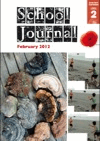 The Anzac Button Pgs 2-7by Judy Raymond This story recalls the history of jacket buttons on a soldier’s khaki jacket during and after the war. Ella and her mother are clearing out her great-granddad’s wardrobe, where she discovers the now rotted jacket. She decides to save the buttons from the coat and wear them as a necklace at the Anzac day commemorations.The Anzac Button Pgs 2-7by Judy Raymond This story recalls the history of jacket buttons on a soldier’s khaki jacket during and after the war. Ella and her mother are clearing out her great-granddad’s wardrobe, where she discovers the now rotted jacket. She decides to save the buttons from the coat and wear them as a necklace at the Anzac day commemorations.  Social Sciences learning goalLiteracy GoalLiteracy GoalTo understand how something from the past can hold significance for others.To make inferences about why some objects are important to or have significance for others.To make inferences about why some objects are important to or have significance for others.Specialised vocabulary:“khaki”, “pride”, “dodged”, “battlefield”, “trench”, “mildew”, “pre-dawn”, “wail”, “bugle”, “regiment”, “rummaged”, “gleamed”, “pride of place”Language feature: PersonificationTo give human qualities to an object.Specialised vocabulary:“khaki”, “pride”, “dodged”, “battlefield”, “trench”, “mildew”, “pre-dawn”, “wail”, “bugle”, “regiment”, “rummaged”, “gleamed”, “pride of place”Language feature: PersonificationTo give human qualities to an object.Specialised vocabulary:“khaki”, “pride”, “dodged”, “battlefield”, “trench”, “mildew”, “pre-dawn”, “wail”, “bugle”, “regiment”, “rummaged”, “gleamed”, “pride of place”Language feature: PersonificationTo give human qualities to an object.Task purpose To learn how clues in a text can reveal information about the past and the present.Task purpose To learn how clues in a text can reveal information about the past and the present.Task purpose To learn how clues in a text can reveal information about the past and the present.Ella treasured the buttons from her great granddad’s war jacket. The writer has written the story, as if the buttons are alive. This type of language feature is known as personification. By interpreting the clues provided by the buttons the reader can identify what the wearer of the jacket did through the years. Possible Task Use the clues provided in the text and draw on your own background knowledge to infer what happened to the wearer of the jacket.Create a table or diagram to track what the wearer did through the years.how the soldier was feeling.When you have finished :Discuss with others why did Ella treasure the jacket buttons?   Why do you think she chose red ribbon to thread the buttons through?Do you have any special objects in your family that are important to your family? Choose one of them to describeWhat is it? What does it look like?Why is it special?Write a description of the object and explain why it is special.Ella treasured the buttons from her great granddad’s war jacket. The writer has written the story, as if the buttons are alive. This type of language feature is known as personification. By interpreting the clues provided by the buttons the reader can identify what the wearer of the jacket did through the years. Possible Task Use the clues provided in the text and draw on your own background knowledge to infer what happened to the wearer of the jacket.Create a table or diagram to track what the wearer did through the years.how the soldier was feeling.When you have finished :Discuss with others why did Ella treasure the jacket buttons?   Why do you think she chose red ribbon to thread the buttons through?Do you have any special objects in your family that are important to your family? Choose one of them to describeWhat is it? What does it look like?Why is it special?Write a description of the object and explain why it is special.The first two steps have been done for you